African Association of Entrepreneurs of Nigeria (AAEN)www.aaeafrica.org/nigeria/African Association of Entrepreneurs, Nigeria (AAEN)I wish to inform you that African Association of Entrepreneurs, Nigeria (AAEN) has been duly registered in Nigeria with the Corporate Affairs Commission (CAC). This is a great opportunity to link up with entrepreneurs in Nigeria, Benin, South Africa, Ghana and other sister African countries. What is AAEN?AAEN is a member-based non-profit association established to mentor willing individuals and businesses in order to enhance their creativities, innovations and growth potentials. The African Association of Entrepreneurs Nigeria (AAEN) is affiliated to the Association of African Entrepreneurs (AAE). The latter was formally founded on May 2004 in Accra, Ghana, and was formally registered under the Ghanaian Companies Code, 1963 (Act 179). However, the African Association of African Entrepreneurs Nigeria was registered effectively on 17th September, 2013 with CAC in Nigeria with an incorporation number CAC 64166.Why AAEN?Are you seeking to grow your business to global markets? Do you want to make contact with customers? Then join AAE today. Do you want to be educated on the dynamics of small businesses or enterprise building? Join AAENYou can be part of this new initiative by logging on to our website on http://www.aaeafrica.org/nigeria
Or send email letter of intention to Lukman.raimi@aaeafrica.org, luq_man2001@yahoo.com andThanks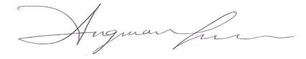 Raimi, L. FAAE, MNIM, AMIMCProject Director, AAENLecturer, Centre for Entrepreneurship Education, Yaba College of Technology, Lagos Nigeria